FORM FPS2Notice by holder to Scheme Manager of changed holder review under section 42 of the Mineral and Energy Resources (Financial Provisioning) Act 2018 PurposeUse this form if:an environmental authority has been allocated to a risk category; andthe estimated rehabilitation cost for the authority is equal to or more than $100,000; andeither:Direct TransferAn entity applies under section 19 of the Mineral and Energy Resources (Common Provisions) Act 2014 for approval to register a prescribed dealing under section 17 of that Act that isan assessable transfer, of a resource authority relating to the authority, to another entity; ora non-assessable transfer, of a resource authority relating to the authority or of a share in the resource authority, if part of 1 holder’s share in the resource authority will be transferred to another holder of the resource authority; ORIndirect TransferEither of the following changes happen:an entity is to start or stop controlling a holder of the authority under section 50AA of the Corporations Act; ora holder of the authority is to start or stop being a subsidiary of a corporation under section 46 of the Corporations Act.Who must give noticeThe holder of the authority.When must notice be given This notice must be given within 10 business days after:for a Direct Transfer – the application for approval to register the prescribed dealing is made; orfor an Indirect Transfer – the change happens.Current Holder detailsEnvironmental Authority Number:Resource Authority Number:Name/s:Address:Email:Contact name (if different from above):Telephone number:New Holder/Parent detailsName/s:Address:Email:Contact name (if different from above):Telephone number:I am giving notice of a changed holder review in respect of:	a Direct Transfer	an Indirect Transfer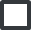 Please attach details of the transaction…………………………………………………		…………………………Signed							Date…………………………………………………………………………………………….Name and positionPlease forward completed forms to fps@treasury.qld.gov.au.For more information on the Financial Provisioning Scheme please visit https://www.treasury.qld.gov.au/resource/financial-provisioning-scheme/ or contact one of the Scheme representatives on 3035 3551.Privacy StatementThe Scheme Manager is collecting and using the information on this form to assist with the administration of the Mineral and Energy Resources (Financial Provisioning) Act 2018.  This collection is authorised under section 42 of that Act.  Your information will also be disclosed to, and used by, the Department of Natural Resources Mines and Energy to assist the department in ensuring that resource authority holders continue to comply with their obligations under the Mineral Resources Act 1989, the Petroleum and Gas (Production and Safety) Act 2004 and the Mineral and Energy Resources (Common Provisions) Act 2014.  Your information will not be otherwise disclosed or used unless authorised or required by law.